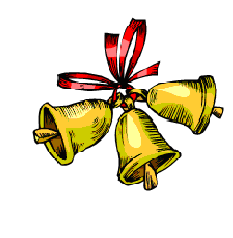                     выпуск №5                                                (2015-2016уч.год)- В КАЛЕЙДОСКОПЕ ШКОЛЬНЫХ ДНЕЙ -	В актовом зале школы прошла игра школьных команд клуба КВН «Большая перемена» среди 7-8 классов. Оригинальные шутки, миниатюры представили команды 7 «А», 8 «Б» классов, а музыкальные домашние задания всех команд подарили массу положительных эмоций, радости и хорошего настроения. Победителями стали команды 7 «А» и 8 «Б» классов.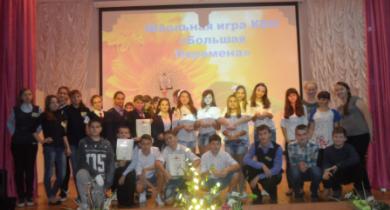 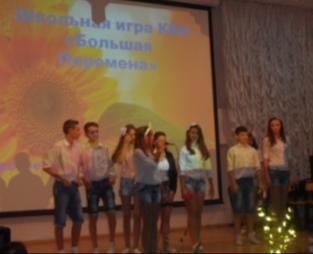 «Нам живётся весело,Потому что вместе мы!»	Для учащихся 5 классов прошла встреча «Милосердие –  есть зеркало души» с приглашением настоятеля храма А.Невского протоиерея Михаила. Ребята задавали вопросы, которые возникали в ходе беседы, делились впечатлениями о событиях в классе, обсуждали различные ситуации.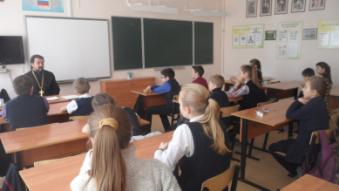 	3 декабря ребята школы представили открытую защиту школьных проектов «Социальное и сетевое проектирование – погружение в школьную среду». Яркое, талантливое выступление всех участников мероприятия никого не оставило равнодушным! 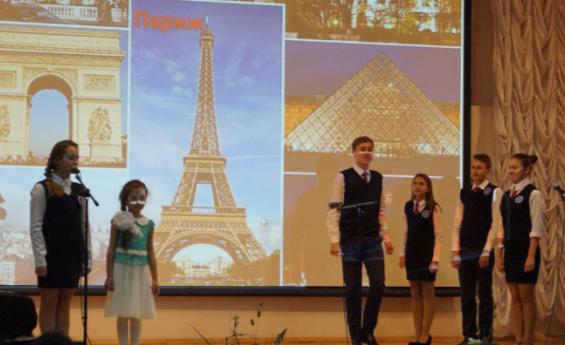 Учредитель и издатель – Совет старшеклассников МКОУ Митрофановская СОШ Куратор: Плохих Надежда Викторовна  Главный редактор: Осипова Татьяна, 9 «Б» классКорреспонденты: Дудник Д., Варёнова А., Черячукина Д., Иващенко А., Шульга Е.Фотокорреспонденты: Стеганцева Ангелина, Певченко Дарья, Губская Анастасия. Верстка и дизайн: Боброва Мария, Яценко Анастасия, Шаповалов Иван, Огуля Илья, Адрес редакции: МКОУ Митрофановская  СОШ, кабинет №207Юные поэты МКОУ Митрофановской школы! Вы сможете размещать  свои стихотворения, удивительные рассказы, истории! Наша газета поможет раскрыть все ваши творческие способности, и продемонстрировать их всей школе!